Brookdale Early Years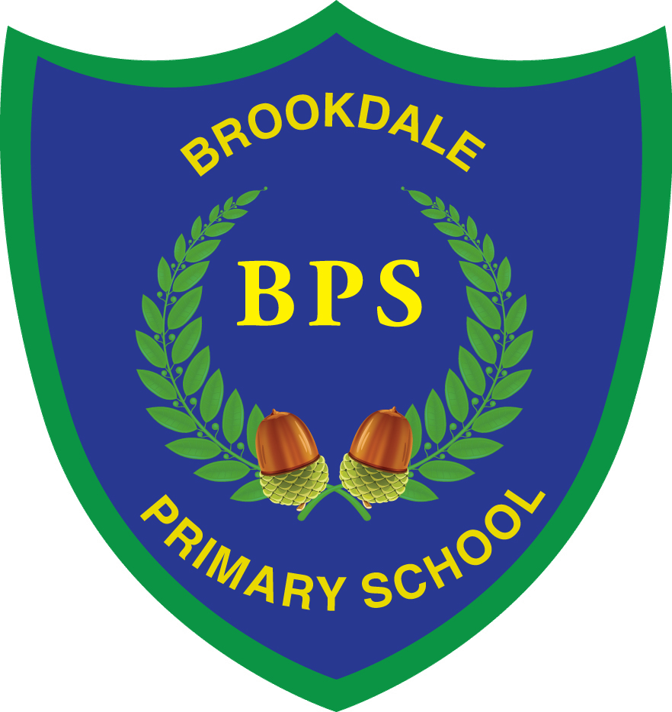 Application FormName of ChildDate of BirthAddressContact numberEmailPreferred SessionsPreferred SessionsPreferred SessionsPreferred SessionsPreferred SessionsPreferred Sessions8.45 – 3.158.45 – 11.458.45- 12.4511.45 – 3.1512.45 – 3.15MondayTuesdayWednesdayThursdayFridayPlease tick appropriate boxesPlease tick appropriate boxesPlease tick appropriate boxesPlease tick appropriate boxesPlease tick appropriate boxesPlease tick appropriate boxesI/we are eligible for 2 year old fundingI/we are eligible for 2 year old fundingI/we are eligible for 3/4year old 15 hours fundingI/we are eligible for 3/4year old 15 hours fundingI/we are eligible for 3/4year old 30 hours fundingI/we are eligible for 3/4year old 30 hours fundingPlease provide 30 eligibility code and National Insurance number (if applicable)Please provide 30 eligibility code and National Insurance number (if applicable)Please provide 30 eligibility code and National Insurance number (if applicable)Any special requirements/additional needs (illness, disability, etc)Any special requirements/additional needs (illness, disability, etc)Any special requirements/additional needs (illness, disability, etc)Preferred Start DateDATA PROTECTION STATEMENT: Brookdale will process and be in control of the data provided on this form in line with the Data Protection Act 2018 and UK GDPR. The information which you provide in this form and any other information obtained or provided during the application process (“the information”) will be used for the purpose of assessing both your and your child’s requirements in relation to the legitimate interests of our business.If you choose not to accept a place at the setting, the information will be securely destroyed.You have the right to data portability, to request access to, rectification or erasure of your data collected as part of this process.If your application is successful, the information will form part of your child’s file and we will be entitled to process this in connection with your child’s development.So that we may use the information for the above purposes and on the above terms, we are required to obtain your explicit consent. Accordingly, please sign the consent section below. You have the right to withdraw your consent at any time and the right to lodge a complaint with the Information Commissioner if you are unhappy with the way in which the information has been used. For further information about how we may process your data, please find our Pupils/Parents Privacy Notice on our website:https://www.brookdaleprimaryschool.co.uk/page/gdpr/54355DATA PROTECTION STATEMENT: Brookdale will process and be in control of the data provided on this form in line with the Data Protection Act 2018 and UK GDPR. The information which you provide in this form and any other information obtained or provided during the application process (“the information”) will be used for the purpose of assessing both your and your child’s requirements in relation to the legitimate interests of our business.If you choose not to accept a place at the setting, the information will be securely destroyed.You have the right to data portability, to request access to, rectification or erasure of your data collected as part of this process.If your application is successful, the information will form part of your child’s file and we will be entitled to process this in connection with your child’s development.So that we may use the information for the above purposes and on the above terms, we are required to obtain your explicit consent. Accordingly, please sign the consent section below. You have the right to withdraw your consent at any time and the right to lodge a complaint with the Information Commissioner if you are unhappy with the way in which the information has been used. For further information about how we may process your data, please find our Pupils/Parents Privacy Notice on our website:https://www.brookdaleprimaryschool.co.uk/page/gdpr/54355DATA PROTECTION STATEMENT: Brookdale will process and be in control of the data provided on this form in line with the Data Protection Act 2018 and UK GDPR. The information which you provide in this form and any other information obtained or provided during the application process (“the information”) will be used for the purpose of assessing both your and your child’s requirements in relation to the legitimate interests of our business.If you choose not to accept a place at the setting, the information will be securely destroyed.You have the right to data portability, to request access to, rectification or erasure of your data collected as part of this process.If your application is successful, the information will form part of your child’s file and we will be entitled to process this in connection with your child’s development.So that we may use the information for the above purposes and on the above terms, we are required to obtain your explicit consent. Accordingly, please sign the consent section below. You have the right to withdraw your consent at any time and the right to lodge a complaint with the Information Commissioner if you are unhappy with the way in which the information has been used. For further information about how we may process your data, please find our Pupils/Parents Privacy Notice on our website:https://www.brookdaleprimaryschool.co.uk/page/gdpr/54355I CONSENT TO MY PERSONAL INFORMATION BEING USED FOR THE PURPOSES AND ON THE TERMS SET OUT ABOVE.I CONSENT TO MY PERSONAL INFORMATION BEING USED FOR THE PURPOSES AND ON THE TERMS SET OUT ABOVE.I CONSENT TO MY PERSONAL INFORMATION BEING USED FOR THE PURPOSES AND ON THE TERMS SET OUT ABOVE.Parent/Carer SignatureDate